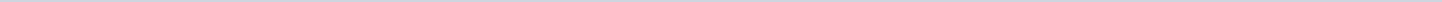 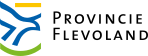 Provincie FlevolandAangemaakt op:Provincie Flevoland28-03-2024 11:59Ingekomen stukken26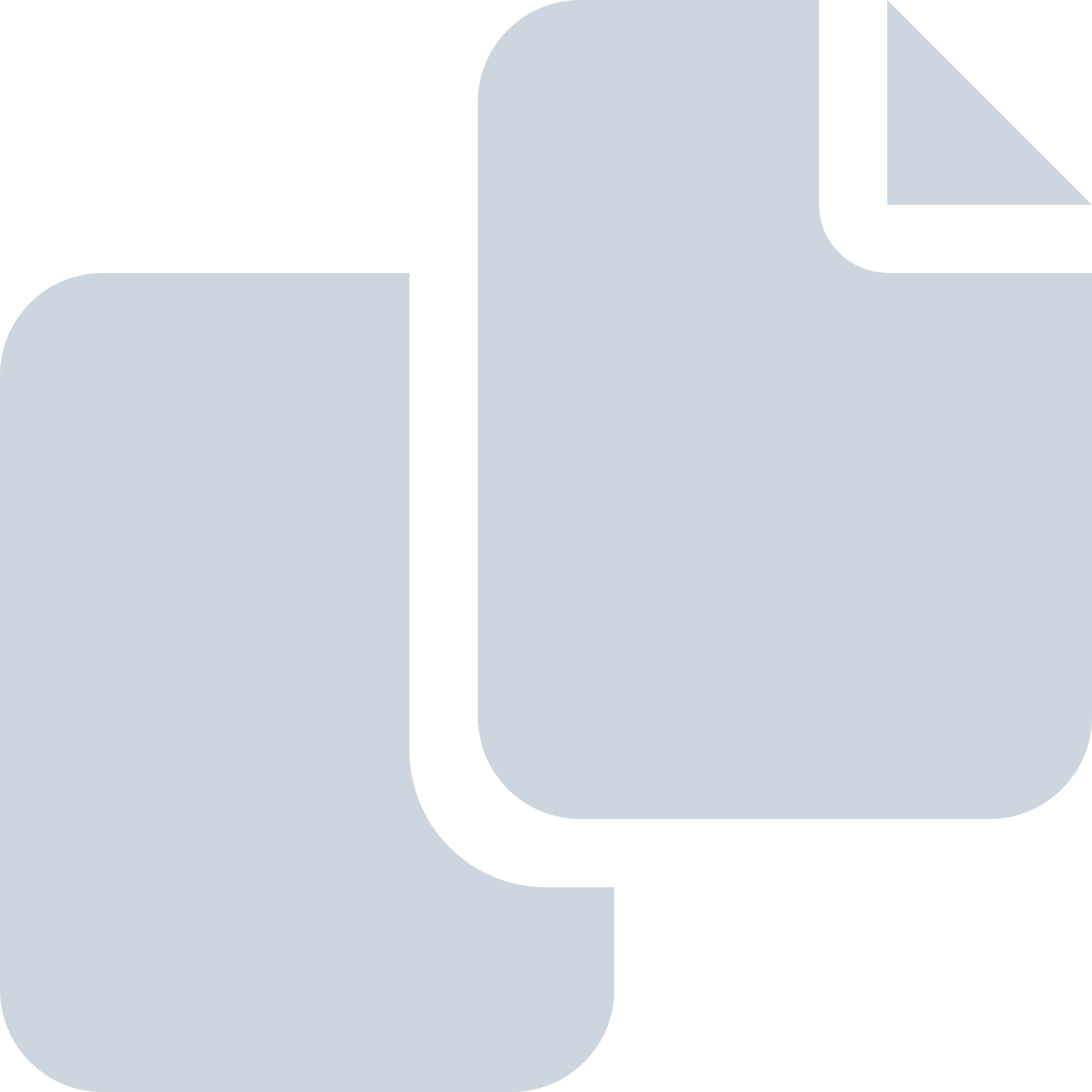 Periode: oktober 2023#Naam van documentPub. datumInfo1.Beantwoording schriftelijke vragen - CDA - Verlaging snelheid Espelerweg19-10-2023PDF,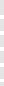 1,35 MB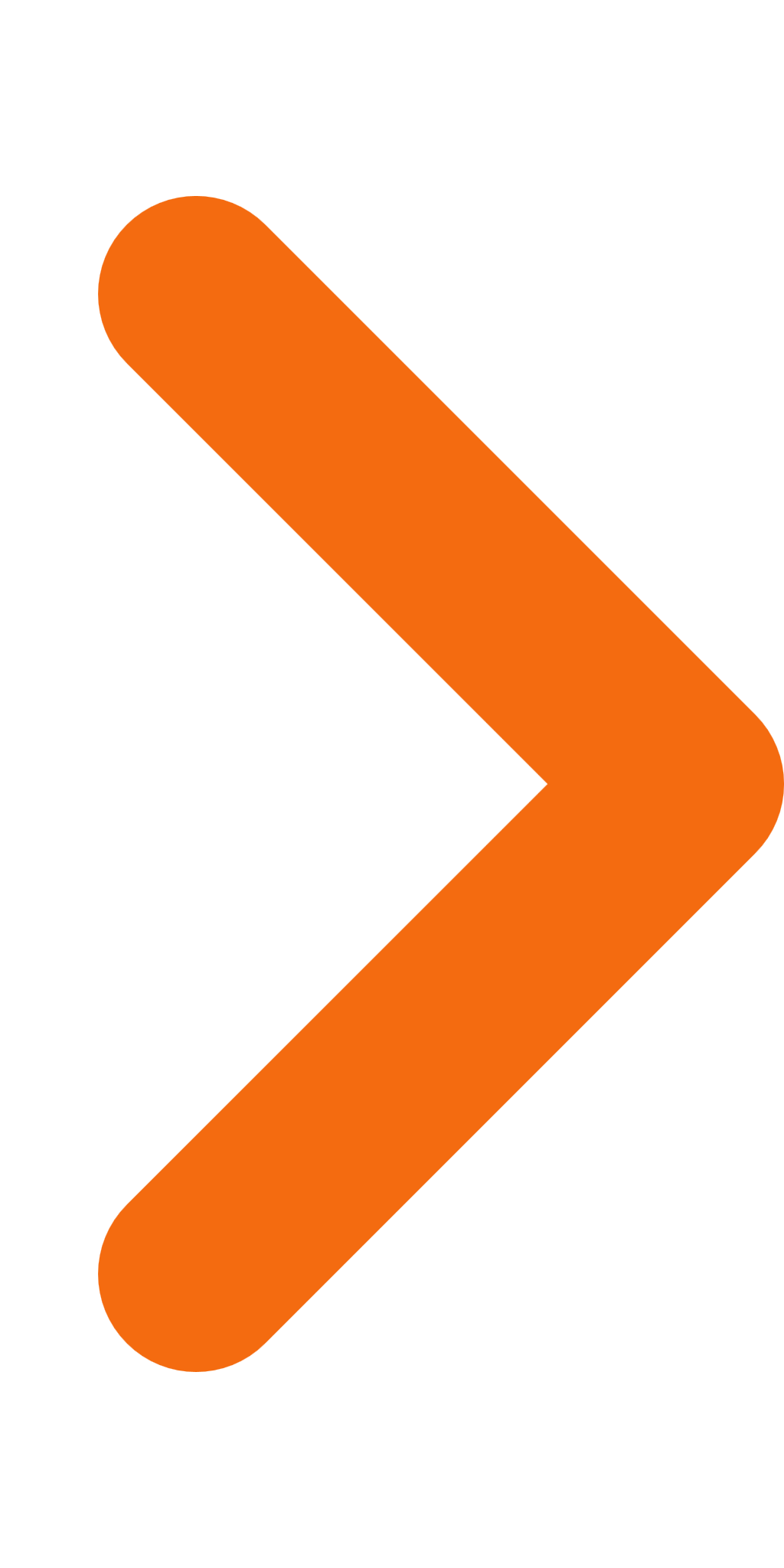 2.Mededeling - Steunverklaring Regiodeal Zwolle19-10-2023PDF,1,00 MB3.Beantwoording schriftelijke vragen - ChristenUnie - PFAS19-10-2023PDF,2,24 MB4.Mededeling m.b.t. Afronding congestiemanagementonderzoek TenneT en de gevolgen hiervan19-10-2023PDF,457,75 KB5.Mededeling m.b.t. Kennisgeving terinzagelegging 2e concept NRD 380KV Diemen-Lelystad-Ens19-10-2023PDF,990,99 KB6.Beantwoording schriftelijke vragen - PvdD - Hijs de Vredesvlag19-10-2023PDF,1,32 MB7.Mededeling m.b.t. Subsidie pilot VMS (Visserij Management SysteemSmart fishing)19-10-2023PDF,1,11 MB8.Mededeling m.b.t. Convenant regieorgaan innovatie veehouderij19-10-2023PDF,842,23 KB9.Beantwoording schriftelijke vragen - CDA - Onderhoud Schokkerringweg19-10-2023PDF,1,96 MB10.Mededeling m.b.t. Stand van Zaken Flevolands Programma Landelijk Gebied19-10-2023PDF,118,73 KB11.Mededeling m.b.t. Voortgangsrapportage uitvoering beheersplan Natura 2000 moerasreset en grazige deel OVP - tm juni 202319-10-2023PDF,973,08 KB12.Mededeling m.b.t. Opvolging toezegging informatievoorziening MSNF19-10-2023PDF,1,04 MB13.Mededeling m.b.t. Halfjaarlijkse Voortgangsrapportage Programma Doorontwikkeling Batavialand maart 2023 – september 202319-10-2023PDF,347,75 KB14.Mededeling m.b.t. Kernteam Regio Flevoland12-10-2023PDF,638,16 KB15.Uitstelbericht beantwoording schriftelijke vragen - SterkLokaalFlevoland - Stichting Faunabeheer Flevoland12-10-2023PDF,87,00 KB16.Mededeling m.b.t. Mondelinge vragen fractie BBB Vernattingsonderzoek NW Schokland12-10-2023PDF,2,36 MB17.Mededeling m.b.t. Toepassing Spelregels EHS herbegrenzing ten behoeven van de verlenging van de Poseidonweg te Lelystad12-10-2023PDF,740,58 KB18.Beantwoording schriftelijke vragen - SterkLokaalFlevoland - Stichting Faunabeheer Flevoland12-10-2023PDF,1,14 MB19.Mededeling m.b.t. Subsidie Staatsbosbeheer kosten beleidskader OVP 2024-202712-10-2023PDF,490,39 KB20.Ontslagbrief gedeputeerde Van den Berg d.d. 3 oktober 202305-10-2023PDF,27,23 KB21.Ministerie van Binnenlandse Zaken en Koninkrijksrelaties - Benoeming Commissaris van de Koning in de provincie Flevoland05-10-2023PDF,641,75 KB22.Gemeente Noordoostpolder - Motie 2023-10-15 CDA PU ONS - Behouden maximumsnelheid Espelerweg op 80 km - Aangenomen05-10-2023PDF,611,60 KB23.Brief van burger - Brief gemeente en Provincie Overlast Schokkerringweg 2 oktober 202305-10-2023PDF,170,64 KB24.Uitstelbericht beantwoording schriftelijke vragen - PvdD - Kwaliteit oppervlaktewater05-10-2023PDF,58,27 KB25.Mededeling m.b.t. Deelregionale Propositie MRA Agenda05-10-2023PDF,2,24 MB26.Mededeling m.b.t. 17e voortgangsbericht Windenergie05-10-2023PDF,2,74 MB